Experiment No: 7Title: To study image transforms and morphologyCourse Name:Digital Image Processing Semester:VIIDate of Performance:Batch No:Faculty Name:Roll No:Faculty Sign & Date:Grade/Marks:Aim and Objective of the Experiment:To study the process of image transforms and morphingCOs to be achieved: Understand fundamental theory and models of image processingTheory: TransformationTransformation is a function. A function that maps one set to another set after performing some operations. The system would perform some processing on the input image and gives its output as a processed image. It is shown below.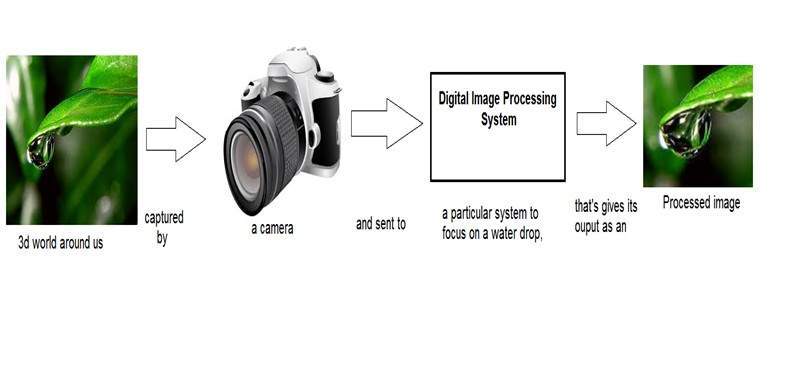 Now function applied inside this digital system that processes an image and converts it into output can be called a transformation function.As it shows transformation or relation, that is how an image1 is converted to image2.Image transformation.Consider this equationG(x,y) = T{ f(x,y) }In this equation,F(x,y) = input image on which transformation function has to be applied.G(x,y) = the output image or processed image.T is the transformation function.This relation between the input image and the processed output image can also be represented as.s = T (r)where r is actually the pixel value or gray level intensity of f(x,y) at any point. And s is the pixel value or gray level intensity of g(x,y) at any point.ExamplesConsider this transformation function.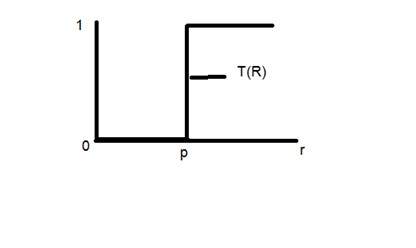 Let’s take the point r to be 256, and the point p to be 127. Consider this image to be a one-bpp image. That means we have only two levels of intensity which are 0 and 1. So in this case the transformation shown by the graph can be explained as.All the pixel intensity values that are below 127 (point p) are 0, which means black. And all the pixel intensity values that are greater than 127, are 1, which means white. But at the exact point of 127, there is a sudden change in transmission, so we cannot tell that at that exact point, the value would be 0 or 1.Mathematically this transformation function can be denoted as: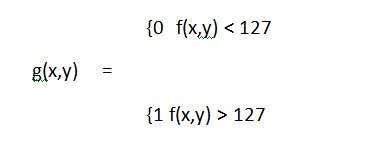 Consider another transformation like this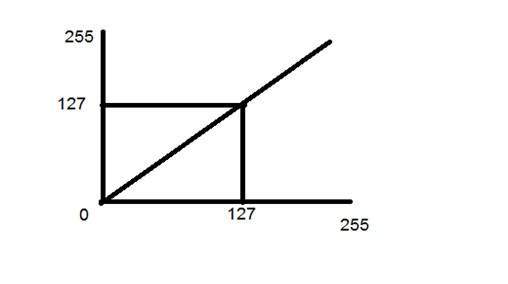 Now if you will look at this particular graph, you will see a straight transition line between the input image and the output image.It shows that for each pixel or intensity value of the input image, there is the same intensity value of the output image. That means the output image is an exact replica of the input image.It can be mathematically represented as:g(x,y) = f(x,y)the input and output image would be in this case are shown below.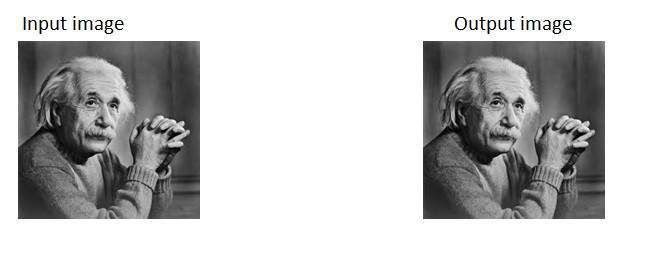 Transform methods in image processingAn image transform can be applied to an image to convert it from one domain to another. Viewing an image in domains such as frequency or Hough space enables the identification of features that may not be as easily detected in the spatial domain. Common image transforms include:Hough Transform, used to find lines in an imageRadon Transform, used to reconstruct images from fan-beam and parallel-beam projection dataDiscrete Cosine Transform, used in image and video compressionDiscrete Fourier Transform, used in filtering and frequency analysisWavelet Transform, used to perform discrete wavelet analysis, denoise, and fuse images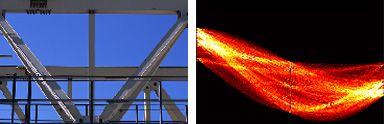 Computing the Hough Transform of a Gantrycrane image.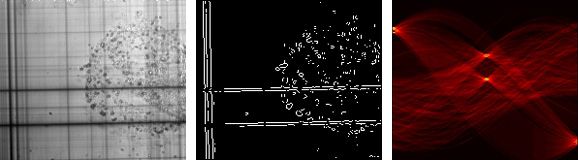 Detecting straight lines using a radon transform.An effective approach to applying image transforms includes using a comprehensive environment for data analysis, visualization, and algorithm development.Stepwise-Procedure:Select a photo of your faviourate actor/ActorsClick selfie in similar posture & transfer to PCApply Harr, Walsh, hadamard, cosine, Slant, DWT, DFT, Transfer & plot outputPerform edge detection with all types & find bestPerform discontinuity with reference to point, line & edgePerform Hough transform Perform Sementation extract Head & Morph image (scale & Rotate) with photo of actor/ ActorsRepeat same using Matlab/ PythonOutput Upload picture screenshots for all approaches with intermediate stepsConclusions: Post Lab Subjective/Objective type Questions: Answer the following questions:What are the different transformsSignature of faculty in-charge with Date: